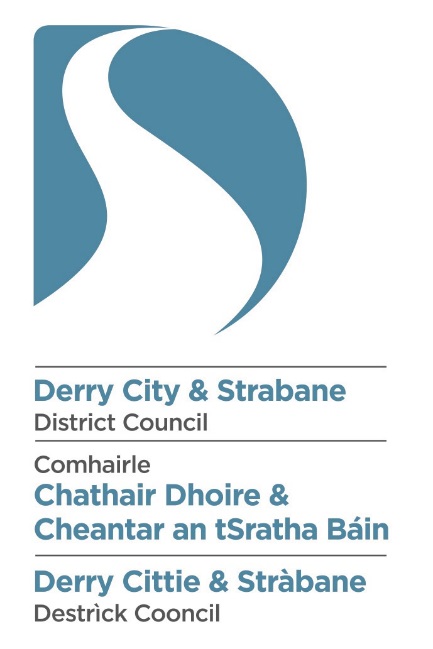 Statutory Equality DutiesScreening Of New Council Policies(Questionnaire)Screening of New PoliciesIntroduction and Guidance Notes Section 75 of the Northern Ireland 1998 (“The Act”) requires the Council in carrying out its functions, powers and duties to have due regard to the need to promote equality of opportunity:between persons of different religious belief, political opinion, racial group, age, marital      status or sexual orientation;between men and women generally;between persons with disability and persons without;between persons with dependants and persons without.1.2  	In addition, without prejudice to its obligations above, the Council shall in carrying out its functions, powers and duties have regard to the desirability of promoting good relations between persons of different religious belief, political opinion or racial group.  The Council supports the principles of good relations:  equity, respecting diversity and interdependence, and the development of relationships built on trust and respect.1.3  As stated in its Equality Scheme, the Council intends to screen all of its policies (formal        and informal), functions and roles in order to determine which would require a fuller        equality analysis in the form of an impact assessment. This questionnaire is aimed at providing a standardised, systematic approach to the   	  screening exercise.  A summary of this document will be made available to the Council’s 	  consultees and the general public, via the Council’s web-site and in other formats, (upon 	  request).  This document may also be produced, in full, as part of consultations 	  regarding Equality Impact Assessments.1.5  When the Council is considering a new policy, it will determine whether the policy has the potential to have significant implications for equality of opportunity and/or good relations and  if so will conduct a full impact assessment. Where due limited quantitative and/or qualitative research data, it is not possible to   establish the  ‘significance’ of the equality impact, policies which score positively against any of the screening criteria should be designated for detailed impact assessment.Available evidence Evidence to help inform the screening process may take many forms.  Public authorities should ensure that their screening decision is informed by relevant data. What evidence/information (both qualitative and quantitative) have you gathered to inform this policy?  Specify details for each of the  categories.Needs, experiences and prioritiesTaking into account the information referred to above, what are the different needs, experiences and priorities of each of the following categories, in relation to the particular policy/decision?  Specify details for each of the  categoriesPart 2: Screening questions Introduction In making a decision as to whether or not there is a need to carry out an equality impact assessment, the public authority should consider its answers to the questions 1-4.If the public authority’s conclusion is none in respect of all of the Section 75 equality of opportunity and/or good relations categories, then the public authority may decide to screen the policy out.  If a policy is ‘screened out’ as having no relevance to equality of opportunity or good relations, a public authority should give details of the reasons for the decision taken. If the public authority’s conclusion is major in respect of one or more of the  equality of opportunity and/or good relations categories, then consideration should be given to subjecting the policy to the equality impact assessment procedure. If the public authority’s conclusion is minor in respect of one or more of the  equality categories and/or good relations categories, then consideration should still be given to proceeding with an equality impact assessment, or to:measures to mitigate the adverse impact; orthe introduction of an alternative policy to better promote equality of opportunity and/or good relations.In favour of a ‘major’ impactThe policy is significant in terms of its strategic importance;Potential  equality impacts are unknown, because, for example, there is insufficient data upon which to make an assessment  or because they are complex, and it would be appropriate to conduct an equality impact assessment in order to better assess them;Potential equality and/or good relations impacts are likely to be adverse or are likely to be experienced disproportionately by groups of people including those who are marginalised or disadvantaged;Further assessment offers a valuable way to examine the evidence and develop recommendations in respect of a policy about which there are concerns amongst affected individuals and representative groups, for example in respect of multiple identities;The policy is likely to be challenged by way of judicial review;The policy is significant in terms of expenditure.In favour of ‘minor’ impactThe policy is not unlawfully discriminatory and any residual potential impacts on people are judged to be negligible;The policy, or certain proposals within it, are potentially unlawfully discriminatory, but this possibility can readily and easily be eliminated by making appropriate changes to the policy or by adopting appropriate mitigating measures;Any asymmetrical equality impacts caused by the policy are intentional because they are specifically designed to promote equality of opportunity for particular groups of disadvantaged people;By amending the policy there are better opportunities to better promote equality of opportunity and/or good relations.In favour of none	The policy has no relevance to equality of opportunity or good relations.The policy is purely technical in nature and will have no bearing in terms of its likely impact on equality of opportunity or good relations for people within the equality and good relations categories.	Taking into account the evidence presented above, consider and comment on the likely impact on equality of opportunity and good relations for those affected by this policy, in any way, for each of the equality and good relations categories, by applying the screening questions given overleaf and indicate the level of impact on the group i.e. minor, major or none.Screening questions Additional considerationsMultiple identityGenerally speaking, people can fall into more than one  category.  Taking this into consideration, are there any potential impacts of the policy/decision on people with multiple identities?  (For example; disabled minority ethnic people; disabled women; young Protestant men; and young lesbians, gay and bisexual people). Provide details of data on the impact of the policy on people with multiple identities.  Specify relevant Section 75 categories concerned.Part 3. Screening decisionIf the decision is not to conduct an equality impact assessment, please provide details of the reasons.If the decision is not to conduct an equality impact assessment the public authority should consider if the policy should be mitigated or an alternative policy be introduced.  Please provide detailsIf the decision is to subject the policy to an equality impact assessment, please provide details of the reasons.Part 4: Mitigation When the public authority concludes that the likely impact is ‘minor’ and an equality impact assessment is not to be conducted, the public authority may consider mitigation to lessen the severity of any equality impact, or the introduction of an alternative policy to better promote equality of opportunity or good relations.Can the policy/decision be amended or changed or an alternative policy introduced to better promote equality of opportunity and/or good relations? If so, give the reasons to support your decision, together with the proposed changes/amendments or alternative policy.Part 5 - Approval and authorisationNote: A copy of the Screening Template, for each policy screened should be ‘signed off’ and approved by a senior manager responsible for the policy, made easily accessible on the public authority’s website as soon as possible following completion and made available on request.Part 1: Policy ScopingName of Policy:                           Pay Protection PolicyPlease tick as appropriate              New Policy                                     Revised Policy              Corporate Policy                           Departmental Policy          If Departmental, please specify which department;  __3a.  Please describe the aims of the policy:The Pay Protection policy aims to ensure that the arrangements for pay protection are clear and applied appropriately and fairly for staff who may be eligible for protection of pay. This policy is applicable in cases where an employee is transferred into the new Council structure on a scale lower than that occupied in the legacy Council.Are there any Section75 groups which might be expected to benefit from the intended policy?  If so, explain howNo groups will be disadvantaged through the implementation of this policy.Who initiated or wrote the policy? The Pay Protection Policy has been developed by the Lead HR OfficerWho is responsible for the implementation of the policy?Staff within the HR unit are responsible for ensuring that Pay Protection is awarded in all relevant cases.7.    Are there any factors which could contribute to/detract from the intended aim/outcome of the policy/decision?    If yes, are they                                         Financial                           Legislative                           Other,  please specify   _____ _________       8.    Who are the internal/external stakeholders (actual or potential) that the policy will impact upon?                         Staff                         Service Users                         Other public sector organisations                          Voluntary/Community/Trade Unions                         Other, Please specify – ___Residents and Visitors to Strabane Town9.       Is this policy associated with any other Council Policy(s)?Yes                                          No             If yes, please state the related policy(s) below.10(a). How does the policy contribute towards the achievement of the Council’s     strategic objectives? 11.     How does the Council interface with other bodies in relation to the implementation of this policy?Section 75 category Details of evidence/informationReligious belief The breakdown detailing the religious belief profile of residents in the Derry City and Strabane District Council is as follows:Political opinion The political opinion of the Council’s elected members is as follows:Sinn Féin                         16 seatsSDLP                                10 seatsDemocratic Unionist       8 seatsIndependents                   4 seatsUlster Unionist                 2 seatsThis breakdown is taken as an approximate representation of the political opinion of people within the Derry City and Strabane District Council area.  Racial group The breakdown detailing the ethnic profile of the residents of the new Council area is as follows: Age The age profile of the Derry and Strabane LGD area at Census Day 2011 is as follows:Marital status The table below illustrates the marital status profile of the Derry and Strabane LGD:Sexual orientationAnalysis of the Census 2011 indicates that between 2% and 10% of the population may be lesbian, gay or bisexual. There are no official statistics in relation to the number of gay, lesbian or bisexual people in Northern Ireland. However, research conducted by the HM Treasury shows that between 5% - 7% of the UK population identify themselves as gay, lesbian, bisexual or ´trans´ (transsexual, transgendered and transvestites) (LGBT). This is a sizeable proportion of the population here in Northern Ireland.Men and women generallyThe gender profile for the Derry and Strabane LGD is as follows:DisabilityAccording to the 2011 Census 22.95% of people in the Derry and Strabane LGD have a long-term health problem or disability that limits their day-to-day activities;The  DependantAccording to the 2011 Census 37.65% of households in the Derry and Strabane LGD have a dependants as compared to the Northern Ireland average of 33.85% households; category Details of needs/experiences/prioritiesReligious belief NonePolitical opinion NoneRacial group None – Although Council must be mindful to present all policy information in an appropriate format where there are staff members whose first language is not English.Age NoneMarital status NoneSexual orientationNoneMen and women generallyNoneDisabilityNone – Although Council must be mindful to present all policy information in an appropriate format where there are staff members who may have a sensory impairment.DependantsNoneWhat is the likely impact on equality of opportunity for those affected by this policy, for each of the Section 75 equality categories? minor/major/noneWhat is the likely impact on equality of opportunity for those affected by this policy, for each of the Section 75 equality categories? minor/major/noneWhat is the likely impact on equality of opportunity for those affected by this policy, for each of the Section 75 equality categories? minor/major/noneWhat is the likely impact on equality of opportunity for those affected by this policy, for each of the Section 75 equality categories? minor/major/noneWhat is the likely impact on equality of opportunity for those affected by this policy, for each of the Section 75 equality categories? minor/major/none category categoryDetails of policy impactDetails of policy impactLevel of impact?    minor/major/noneReligious beliefReligious beliefNonePolitical opinion Political opinion The policy is applied equally to all staff irrespective of political opinionThe policy is applied equally to all staff irrespective of political opinionNoneRacial group Racial group The policy is applied equally to all staff irrespective of racial groupThe policy is applied equally to all staff irrespective of racial groupNoneAgeAgeThe policy is applied equally to all staff irrespective of working ageThe policy is applied equally to all staff irrespective of working ageNoneMarital status Marital status The policy is applied equally to all staff irrespective of marital statusThe policy is applied equally to all staff irrespective of marital statusNoneSexual orientationSexual orientationThe policy is applied equally to all staff irrespective of sexual orientationThe policy is applied equally to all staff irrespective of sexual orientationNoneMen and women generally Men and women generally The policy is applied equally to all staff irrespective of genderThe policy is applied equally to all staff irrespective of genderNoneDisabilityDisabilityThe policy is applied equally to all staff irrespective of whether the member of staff has/has not a disabilityThe policy is applied equally to all staff irrespective of whether the member of staff has/has not a disabilityNoneDependants Dependants The policy is applied equally to all staff irrespective of whether the member of staff has/has not dependantsThe policy is applied equally to all staff irrespective of whether the member of staff has/has not dependantsNoneAre there opportunities to better promote equality of opportunity for people within the  equalities categories?Are there opportunities to better promote equality of opportunity for people within the  equalities categories?Are there opportunities to better promote equality of opportunity for people within the  equalities categories?Are there opportunities to better promote equality of opportunity for people within the  equalities categories?Are there opportunities to better promote equality of opportunity for people within the  equalities categories? category If Yes, provide details  If Yes, provide details  If No, provide reasonsIf No, provide reasonsReligious beliefThis policy has a neutral impact across all categoriesThis policy has a neutral impact across all categoriesPolitical opinion This policy has a neutral impact across all categoriesThis policy has a neutral impact across all categoriesRacial group This policy has a neutral impact across all categoriesThis policy has a neutral impact across all categoriesAgeThis policy has a neutral impact across all categoriesThis policy has a neutral impact across all categoriesMarital statusThis policy has a neutral impact across all categoriesThis policy has a neutral impact across all categoriesSexual orientationThis policy has a neutral impact across all categoriesThis policy has a neutral impact across all categoriesMen & women generally This policy has a neutral impact across all categoriesThis policy has a neutral impact across all categoriesDisabilityThis policy has a neutral impact across all categoriesThis policy has a neutral impact across all categories DependantsThis policy has a neutral impact across all categoriesThis policy has a neutral impact across all categoriesAre there opportunities to better promote good relations between Section 75 equality categories through tackling prejudice and/or promoting understanding? Are there opportunities to better promote good relations between Section 75 equality categories through tackling prejudice and/or promoting understanding? Are there opportunities to better promote good relations between Section 75 equality categories through tackling prejudice and/or promoting understanding?  category If Yes, provide details  If No, provide reasonsReligious beliefThis policy will be applied universally across all categoriesPolitical opinion This policy will be applied universally across all categoriesRacial group This policy will be applied universally across all categoriesAgeThis policy will be applied universally across all categoriesMarital statusThis policy will be applied universally across all categoriesSexual orientationThis policy will be applied universally across all categoriesMen & women generally This policy will be applied universally across all categoriesDisabilityThis policy will be applied universally across all categories DependantsThis policy will be applied universally across all categoriesIs there evidence to suggest that this policy would promote positive attitudes towards people with a disability?Is there evidence to suggest that this policy would promote positive attitudes towards people with a disability?If Yes, provide details  If No, provide reasonsThis policy will be applied universally across all categoriesIs there evidence to suggest that this policy would encourage the participation of people with a disability in public life?Is there evidence to suggest that this policy would encourage the participation of people with a disability in public life?If Yes, provide details  If No, provide reasonsThis policy will be applied universally across all categoriesScreened by:      Position/Job Title      DateKay McIvorPolicy Officer (Equality)13/09/2016Approved by: